Procesy IDS ZKObsah1	Obecně platné procesy pro všechny dopravce	41.1	Kontrola vůči Blacklistu a Greenlistu karet	51.2	Kontrola jednoho časového kupónu	61.3	Zakoupení časového kupónu	71.4	Zakoupení předplaceného časového kupónu	81.5	Placení elektronickou peněženkou (EP)	91.6	Dobití předplacené EP	101.7	Dobití EP	111.8	Kontrola platnosti při nahrávání časových kupónů	121.8.1	Možné varianty karty a platnosti profilů	131.8.2	Postup změny CP na předprodejním místě	131.9	Možné kombinace přestupů v oblasti MĚSTO	141.9.1	Cesta z REGIONU do MĚSTA, cestující zakupuje kilometrické jízdné	141.9.2	Cesta z MĚSTA, cestující zakupuje jednotkové jízdné	151.10	Možné kombinace přestupů v oblasti REGION – REGION a MĚSTO A – MĚSTO B	161.11	Spolucestující – dokupované jízdenky	171.12	Předprodej	171.12.1	Reklamační operace	171.12.2	Prodej a nahrání časových kupónů	182	PAD	182.1	Kontrola ve vozidlech PAD	192.2	Kilometrické jízdné (kontrola revizorem)	202.3	Zakoupení kilometrické jízdenky	212.3.1	Zakoupení žákovské nebo studentské kilometrické jízdenky	222.3.2	Zakoupení kilometrické jízdenky – ostatní (bez CP 3 a 19)	232.4	Postup výpočtu jízdného	242.4.1	Zadání řidičem	242.4.2	Podklady pro zadání	242.4.3	Výpočet jízdného	243	Velké MHD	303.1	Jednotkové městské jízdné	313.2	Zakoupení jednotkové městské jízdenky	323.3	Postup výpočtu jízdného v MHD	334	Malé MHD	334.1	Kontrola ve vozidlech MHD (při nástupu předními dveřmi)	334.2	Jednotkové městské jízdné	334.3	Zakoupení jednotkové městské jízdenky	344.4	Zakoupení kilometrické jízdenky	344.5	Postup výpočtu jízdného	344.5.1	Zadání řidičem	344.5.2	Podklady pro zadání	344.5.3	Výpočet jízdného	345	Systém Check-in Check-out	375.1	Jednotkové městské jízdné	375.2	Check –in	375.3	Check -out	405.4	Přikoupení jízdenek	436	Železniční dopravci	456.1	Kontrola v ŽD	456.2	Kilometrické jízdné (kontrola revizorem/obsluhou)	456.2.1	Km + zónové jízdné na POP	456.3	Zakoupení kilometrické jízdenky	456.4	Výpočet jízdného	456.5	I. etapa	456.5.1	Km + zónové jízdné na POP	456.5.1.1	Trasa jako posloupnost stanic – km vzdálenosti	466.5.1.2	Nástup ve výchozí zastávce, výstup v cílové zastávce	466.5.1.3	Trasa jako posloupnost zón – odbavení pouze na BČK	476.5.1.4	Kombinace trasy jako posloupnost zón a km tzv. lomený tarif – odbavení pouze na BČK	476.5.2	Km + zónové jízdné UNIPOK	476.5.2.1	Prodej a nahrání časového kupónu na POP	486.5.2.2	Prodej a nahrání časového kupónu na UNIPOK	48ObrázkyObrázek 1  Kontrola vůči Blacklistu karet	5Obrázek 2  Kontrola jednoho časového kupónu	6Obrázek 3   Zakoupení časového kupónu	7Obrázek 4  Zakoupení časového předplaceného kupónu	8Obrázek 5   Placení EP	9Obrázek 6  Kredit předplacené EP	10Obrázek 7   Kredit EP	11Obrázek 8    Kontrola CP při nahrání časových kupónů	12Obrázek 9   Možnosti přestupu v oblasti MĚSTO	14Obrázek 10  Přestup v oblasti MĚSTO – kilometrické jízdné	14Obrázek 11  Přestup v oblasti MĚSTO – jednotkové jízdné	15Obrázek 12   Možnosti přestupu v oblasti REGION-REGION a MĚSTO A-MĚSTO B	16Obrázek 13   Přestup v oblasti REGION-REGION a MĚSTO A-MĚSTO B	16Obrázek 14  Kontrola ve vozidlech PAD, Malé MHD a ŽD	19Obrázek 15  Kilometrické jízdné (kontrola revizora)	20Obrázek 16   Zakoupení kilometrické jízdenky - obecně	21Obrázek 17   Zakoupení žákovské nebo studentské kilometrické jízdenky	22Obrázek 18   Zakoupení kilometrické jízdenky – ostatní (bez CP 3 a 19)	23Obrázek 19  Nástup ve výchozí zastávce V, výstup v cílové zastávce C	25Obrázek 20  Nástup na stejném spoji, cestující má jízdenku do cílové zastávky C1 a chce jet do cílové zastávky C2	25Obrázek 21   Nástup na stejné lince, ale jiném spoji	26Obrázek 22   Nástup na jiném spoji i jiné lince	27Obrázek 23   Jednotkové městské jízdné	31Obrázek 24   Zakoupení jednotkové městské jízdenky	32Obrázek 25   MHD jízdenka	35Obrázek 26   Nástup na stejné lince, ale jiném spoji	35Obrázek 27   Nástup na jiném spoji i jiné lince	36Obrázek 28  MHD jízdenka	37Obrázek 29  Nástup na stejné lince, ale jiném spoji	38Obrázek 30   Nástup na jiném spoji i jiné lince	39Obrázek 31  Nástup na jiném spoji i jiné lince	40Obrázek 32    Check out	41Obrázek 33   Výstup s Check out	42Obrázek 34  Výstup Check out po přestupu	42Obrázek 35  Přikoupení jízdenek	44Obrázek 36: Nástup ve výchozí zastávce V, výstup v cílové zastávce C	46Procesy IDS ZKV dokumentu jsou procesy rozděleny na několik kategorií, a to podle typu dopravce:Obecně platné pro všechny dopravce,Příměstská doprava (PAD),Velká MHD,Malá MHD.Železniční dopravci.Tento dokument – Procesy IDS ZK, je závazný i pro mezikrajské přepravy (zejména do Moravskoslezského kraje) a to na všech linkách, které dopravce zajišťuje na základě Smlouvy o veřejných službách pro Zlínský kraj.Jednotlivé typy procesů budou postupně uplatněny ve vazbě na vyhlášení Tarifu IDS ZK. Obecně platné procesy pro všechny dopravceVšichni dopravci v IDS ZK jsou povinni při plnění Smlouvy a Smlouvy o veřejných službách dodržovat dále definované procesy různých životních situací.Kontrola vůči Blacklistu a Greenlistu karetObrázek 1  Kontrola vůči Blacklistu karetPoznámka: Proces předchází činnostemKontrola ve vozidlech PAD, MHD a ŽD,Zakoupení kilometrické jízdenky,Zakoupení jednotkové městské jízdenky,Zakoupení časového kupónu,Dobití EP.Kontrola jednoho časového kupónuObrázek 2  Kontrola jednoho časového kupónuPoznámka:Pokud je většina trasy pokryto několika časovými kupóny tak se do ceny počítá vždy ten nejlevnějšíJsou odečteny všechny úseky trasy, na které jsou platné časové kupóny (i kdyby byly některé úseky pokryty více časovými kupóny) a jízdné se počítá jen z nepokrytých úseků trasy“.Z časového kupónu jsou započteny použité zóny.Zakoupení časového kupónuObrázek 3   Zakoupení časového kupónuPoznámky:	v případě platby hotovostí odpadá volání funkce CANCEL_DEBIT; časovýkupón se zapisuje na první volný soubor (č. 0-3, starý nebo „prázdný“)Zakoupení předplaceného časového kupónuObrázek 4  Zakoupení časového předplaceného kupónuPoznámky: Časový kupón se zapisuje na první volný soubor (č. 0-3, starý nebo „prázdný“)Placení elektronickou peněženkou (EP)Obrázek 5   Placení EPPoznámky: při platbě EP není nutné číst soubory Personalizační aplikace,kontrola, zda je samNumber na Blacklistu není nutná,položka baseCurrencyEP by měla být hodnota ‘1000‘B – CZK v haléřích,není třeba číst soubory nastavení EP před provedením debetu EP, vše kontroluje SAM,pokud je některá z hodnot walletStatus a Status souboru EP různá od 7, tak nelze provést debet EP,status souboru walletSettingsFile = 7 kontroluje SAM,EP není přenosná mezi cestujícími,Každá jízdenka z EP je zlevněná jízdenka (sleva).Dobití předplacené EPObrázek 6  Kredit předplacené EPPoznámka: Proměnná „StatusEP“:status souboru walletSettingsFile = 7 kontroluje SAMSAM kontroluje: status souboru walletSettingsFile = 7 je debet povolen (allowedDebet) nejsou překročeny hodnoty maxValueEPnení překročena platnost EP  EP je na kartě aktivovánaDobití EPObrázek 7   Kredit EPPoznámka:Proměnná „StatusEP“:status souboru walletSettingsFile = 7 kontroluje SAMsoubor walletPersonalSettingsFile není nutné čístSAM kontroluje: status souboru walletSettingsFile = 7 je debet povolen (allowedDebet) nejsou překročeny hodnoty maxValueEP, není překročena platnost EP  EP je na kartě aktivovánaKontrola platnosti při nahrávání časových kupónůPoznámky: U dodavatele ME bude možné nahrát časový kupón po časové platnosti, tj. CP pouze na předprodejích - kontaktních místech,Lze nahrát časový kupón maximálně 29 dnů po platnosti CP,Jako první se kontroluje CP1 a pokud je platné, vydá se jízdenka podle tohoto profilu. CP2 se kontroluje jen tehdy, pokud CP1 je neplatné,Za správnost nahrání CP si zodpovídá Uživatel karty a obsluha, která CP nahrává.Možné varianty karty a platnosti profilůTabulka 1 - Možné varianty karet a CPPostup změny CP na předprodejním místěNa předprodejních místech bude postupováno následovně:Cestující předloží nárok na slevový profil formou příslušného dokladu dle Smluvních přepravních podmínek IDS ZK. Zaměstnanecké slevy lze uplatnit pouze u příslušného zaměstnavatele (dopravce) a doba platnosti profilu je dána dle podmínek příslušného zaměstnavatele.V případě přenosné karty nebo zvířete, nelze profil měnit nebo jakkoliv upravovat.Změna CP se zapíše na kartu dle výše uvedené tabulky (Tabulka 1 - Možné varianty karet a CP).Možné kombinace přestupů v oblasti MĚSTOCesta z REGIONU do MĚSTA, cestující zakupuje kilometrické jízdnéCesta z MĚSTA, cestující zakupuje jednotkové jízdnéMožné kombinace přestupů v oblasti REGION – REGION a MĚSTO A – MĚSTO BCesta z REGIONU do REGIONU, nebo z MĚSTA A do MĚSTA B, cestující zakupuje kilometrické jízdnéVysvětlení k Obrázku 13 - jde prakticky o stejné postupy, jako jsou uvedeny ve variantě 2, viz výše. Jen je zde zdůrazněno, že platí stejné postupy jak v případě přestupu REGION – REGION, tak v případě přestupu MĚSTO A – MĚSTO B.Spolucestující – dokupované jízdenkySpolucestující nemůže využít výhod Uživatele karty. Uživatel karty však může zakoupit jízdenku z jeho EP. Taková jízdenka se však na Kartu IDS ZK nezapisuje. Uživatel karty může zakoupit buďto papírovou „hromadnou jízdenku“ pro všechny spolucestující najednou nebo jednotlivě pro každého cestujícího zvlášť. Výše uvedené neplatí pro MHD, kde se dokupované jízdenky řídí pravidly uvedenými v kapitole 5.4PředprodejPředprodejní místa umístěná zejména v Informačních kancelářích dopravců budou zajišťovat zejména tyto služby: nahrávání a změny aktuálního CP (celý, dětský, žák aj.),plnění EP,nahrávání časových kupónů,uznávání časových kupónů na pokladnách UNIPOK (viz. čl. Železniční doprava), výdej, prodej a reklamace Karet IDS ZK,reklamace jízdného.Reklamační převody časových kupónů, EP budou prováděny vždy s „příznakem“ REKLAMACE nebo budou prováděny na zvláštním reklamačním zařízení. Reklamační operace Reklamační operace musí obsahovat:Převod EP z vadné/zablokované karty na novou:číslo karty vadné/zablokované,číslo karty nové, na kterou je převod proveden,číslo operace,převedená částka. Vyrovnání EP z důvodu předchozí nesprávné transakce (např. neuznání odečtu ZS) číslo transakce, při které došlo k nesprávné operaci vyrovnaná částkačíslo kartyVrácení alikvotní částky za neprojetý časový kupón:číslo karty,číslo transakce, při kterém byl časový kupón nahrán,vymazání časového kupónu z karty,vrácená alikvotní část, a to buď na EP nebo v hotovosti,poplatek za reklamační proces buďto z EP nebo v hotovosti,Vyplacení částky z EP v hotovosti:číslo karty,vymazání vyplacené částky z EP,výše vymazané částky,poplatek za reklamační proces buďto z EP nebo v hotovosti,Prodej a nahrání časových kupónůNa karty se nahrávají časové kupóny dle číselníku se správným přiřazeným číslem „tarif number“. Časové kupóny se nahrávají s max. platností 29 dnů přesahující platnost daného profilu. Časový kupón lze nahrát za úhradou v hotovosti. Příklad: Uživatel karty, který má kartu s CP pro dítě, který je platný max. do data 15tých narozenin:Uživatel karty přijde zakoupit časový kupón: 28. 9. 2019Den narozenin: 1. 10. 2019Délka platnosti časového kupónu: max. 30 dníPlatnost časového kupónu: 28. 9. 2019 - 27.10.2019PADVšichni dopravci v IDS ZK poskytující služby v přepravě cestujících v příměstské autobusové dopravě jsou povinni při plnění Smlouvy a Smlouvy o veřejných službách dodržovat dále definované procesy různých životních situací.Kontrola ve vozidlech PADObrázek 14  Kontrola ve vozidlech PAD, Malé MHD a ŽDPoznámky: stejně tak není zatím nutná kontrola statusu souboru, verze a ContractNetworkčtení jednoho souboru na testovacím pracovišti trvá cca 0.5 vteřiny, čtení všech 5 souborů cca 1.2 vteřiny, jaký postup čtení se zvolí, záleží na dodavateli odbavovacího zařízenípři rychlém čtení ve vozidlech PAD a železniční dopravy není nutné číst soubory Personalizační aplikace v případě couponType = 2, se jedná o km jízdné, které nemůže být platné při nástupu předními dveřmikm jízdné je přestupní, bude se kontrolovatnení distribuován Blacklist SAM, bude prováděna kontrola transakcí v clearingu a v případě odhalení transakce na zakázaný SAM, bude provedena blokace kartyKilometrické jízdné (kontrola revizorem)Obrázek 15  Kilometrické jízdné (kontrola revizora)Poznámky: POP – odbavovací zařízení ČD; týká se jen železniční dopravyZakoupení kilometrické jízdenkyPoznámky: Km jízdenka se zapisuje pouze do souboru č. 4 na kartě (poslední soubor)Časové kupóny se nebudou zapisovat do souboru č. 4nástupní nebo výstupní zastávka mimo zóny MĚSTOkm jízdenka je přestupní v rámci drážního dopravce, u drážních dopravců bude připojen navázaný dokument o prodeji jednotlivého kilometrického jízdného Zakoupení žákovské nebo studentské kilometrické jízdenkyObrázek 17   Zakoupení žákovské nebo studentské kilometrické jízdenkyZakoupení kilometrické jízdenky – ostatní (bez CP 3 a 19)Obrázek 18   Zakoupení kilometrické jízdenky – ostatní (bez CP 3 a 19)Postup výpočtu jízdnéhoZadání řidičem Nástupní stanice;Cílová stanice;Typ jízdného (občan, dítě, student, zavazadlo aj. v případě platby v hotovosti. V případě BČK IDS ZK bude typ jízdného zadáván jen v případě žák nebo student, nebo jiného zlevněného jízdného);Počet cestujících (jen při požadavku hromadného lístku bez zápisu na BČK IDS ZK);Typ platby (v případě hotovostní platby);První lístek vždy vydáván v autovýdeji - pouze pro Uživatele karty, contract = 1.Podklady pro zadáníTrasa vedena jako posloupnost stanic/zón. Ke každé stanici nutná přiřazená zóna. V případě odbavení z EP se trasa počítá jako posloupnost stanic, tzn., dle vzdálenosti km. Z posloupnosti stanic budou vytvořeny úseky trasy:jeden úsek je část trasy mezi bezprostředně navazujícími stanicemi,ke každému úseku bude zaznamenán/generován údaj „délka úseku“ - vzdálenost mezi určujícími stanicemi,úsek trasy bude vždy generován pouze mezi stanicemi, kde spoj staví,do km úseku trasy se počítají vzdálenosti mezi zastávkami, přes které spoj projíždí. V případě odbavení na časový kupón je trasa jako posloupnost zón:Cestující musí platit také zónu, kterou linka/spoj projíždí, ale nestaví v ní, tzn. zóny dle JŘ daného spoje a linky, ale v případě, že daná linka/spoj v určité zóně nestaví, ale zónou pouze projíždí, musí být zóna taktéž zavedena v JŘ jako průjezdná zóna.Taková průjezdná zóna bude v jízdním řádu součástí trasy, tedy jako „bod na trase“ s příslušným příznakem.Výpočet jízdnéhoTrasa jako posloupnost stanic – km vzdálenostiOdbavení na BČK IDS ZK – Uživatel karty autovýdejřidič zadá nástupní, výstupní stanici, zařízení spočítá vzdálenost mezi zadanými stanicemi dle JŘ,zařízení vypočítá cenu dle vzdálenosti, ceníku a typu CP,  odbavení proběhne v autovýdeji - řidič nepotvrzuje odbavení,lomený tarif pouze u autovýdeje,zařízení zapíše platnost jízdenky (anti-passback) a nárok na zvýhodněný přestup (cena bez základní sazby) – čas výstupní stanice dle JŘ + aktuální zpoždění +30 minut.  Nástup ve výchozí zastávce V, výstup v cílové zastávce C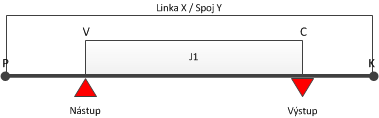 Obrázek 19  Nástup ve výchozí zastávce V, výstup v cílové zastávce CUložení na kartu (jízdenka J1):Linka X,Spoj Y,Nástupní zastávka,Výstupní zastávka,PlatnostOd = akt. Čas,PlatnostDo = čas výstupu (v zastávce C) + akt. Zpoždění, Čas pro přestup = čas výstupu (v zastávce C) + akt. zpoždění + čas na přestup.Nástup na stejném spoji, kdy cestující má jízdenku do cílové zastávky C1 a chce jet do cílové zastávky C2 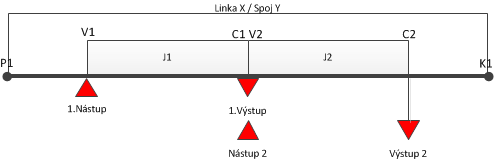 Obrázek 20  Nástup na stejném spoji, cestující má jízdenku do cílové zastávky C1 a chce jet do cílové zastávky C2Uložení na kartu při 1. nástupu (jízdenka J1):Linka X,Spoj Y,Nástupní zastávka,Výstupní zastávka,PlatnostOd = akt. čas,PlatnostDo = čas výstupu (v zastávce C1) + akt. zpoždění,Čas pro přestup = čas 1. výstupu (v zastávce C1) + akt. zpoždění + čas na přestup.Uložení na kartu při 2. nástupu (Jízdenka J2 cena bez ZS):Linka X,Spoj Y,Nástupní zastávka,Výstupní zastávka,PlatnostOd = akt. čas (v zastávce C1),PlatnostDo = čas výstupu (v zastávce C2) + akt. Zpoždění,Čas pro přestup = čas 2. výstupu (v zastávce C2) + akt. zpoždění + čas na přestup.Příklad:Cestující nastoupí v zastávce V1 v 14:30 a jede do zastávky C1 (čas výstupu 15:10), čas přestupu je 30 min. Na kartu se tedy uloží jízdenka J1Linka XSpoj YPlatnostOd = 14:30PlatnostDo = 15:10 (+příp. zpoždění)Čas pro přestup = 15:10 + 0:30 (+příp. zpoždění) = 15:40Poté co dojede do zastávky C1 v 15:10, tak chce pokračovat po tom samém spoji do zastávky C2. Při nástupu na zastávce C1 (C1=V2, C1 je nově výchozí zastávka), proběhne kontrola platné jízdenky. V tomto případě je stejná linka, spoj i datum nového nástupu, jen aktuální čas je větší než PlatnostDo, na kartu se tedy uloží nová jízdenka J2 (aktuální čas je menší než čas na přestup, takže cena bude bez ZS).Nástup na stejné lince, ale jiném spoji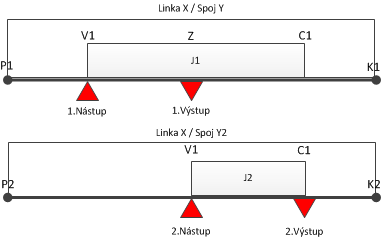 Obrázek 21   Nástup na stejné lince, ale jiném spojiUložení na kartu při 1. nástupu (jízdenka J1):Linka X,Spoj Y,Nástupní zastávka,Výstupní zastávka,PlatnostOd = akt. čas (v zastávce V1),PlatnostDo = čas výstupu (v zastávce C1) + akt. zpoždění, Čas pro přestup1 = čas 1. výstupu (v zastávce C1) + akt. zpoždění + čas na přestup.Uložení na kartu při 2. nástupu (jízdenka J2):Linka X,Spoj Y2,Nástupní zastávka,Výstupní zastávka,PlatnostOd = akt. čas (v zastávce V1),PlatnostDo = čas výstupu (v zastávce C1) + akt. zpoždění ,Cena v případě, žeAktuální čas je menší než čas pro přestup1: cena=bez ZSAktuální čas je větší než čas pro přestup1: cena=s ZSČas pro přestup2 = čas 2. výstupu (v zastávce C1) + akt. zpoždění + čas na přestup.Nástup na jiném spoji i jiné lince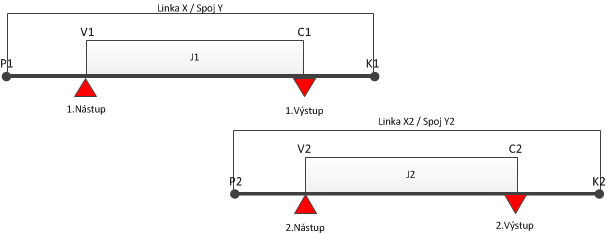 Obrázek 22   Nástup na jiném spoji i jiné linceUložení na kartu při 1. nástupu (jízdenka J1):Linka X,Spoj Y,Nástupní zastávka,Výstupní zastávka,PlatnostOd = akt. čas (v zastávce V1),PlatnostDo = čas výstupu (v zastávce C1) + akt. zpoždění, Čas pro přestup1 = čas 1. výstupu (v zastávce C1) + akt. zpoždění + čas na přestup.Uložení na kartu při 2. nástupu (Jízdenka J2):Linka X2,Spoj Y2,Nástupní zastávka,Výstupní zastávka,PlatnostOd = akt. čas (v zastávce V2),PlatnostDo = čas výstupu (v zastávce C2) + akt. Zpoždění, Cena v případě, žeaktuální čas je menší než čas pro přestup1: cena=bez ZS,aktuální čas je větší než čas pro přestup1: cena=s ZS,Čas pro přestup2 = čas 2. výstupu (v zastávce C2) + akt. zpoždění + čas na přestup.V případě, že po dobu Anti-passbacku přistoupí např. další cestující, může být odbaven z EP Uživatel karty, ale pouze na papírový lístek bez zápisu na kartu a bez nároku na zvýhodněné jízdné! Odbavení v hotovosti Řidič zadá nástupní, výstupní stanici a typ jízdného (celý, dítě, zavazadlo aj.),zařízení spočítá vzdálenost mezi zadanými stanicemi dle JŘ,zařízení vypočítá cenu dle vzdálenosti, ceníku a typu jízdného dle zadání řidičem,zadá řidič „typ platby v hotovosti“,poté proběhne odbavení, vytiskne se papírová jízdenka bez nároku na přestup,jízdenka se na KARTU NEZAPISUJE.Trasa jako posloupnost zón – odbavení pouze na BČK IDS ZKřidič zadá nástupní, výstupní stanici, po přiložení BČK IDS ZK zkontroluje a vyhodnotí platnosti, rozsah aj. zón na kartě (náležitosti spojené se čtením časových kupónů) – Vyhodnotí se platnost po celé trase na celý úsek, v zařízení se ZKONTROLUJE zda sériové číslo (SRN) a zóny, na které byla uznána jízda na daném spoji už nebyly použity. Pokud ANO, pak celá trasa je dokupovaný lístek - platí km. Po změně spoje se zruší. Na kartu se nic nezapisuje, do statistiky se poznačí jen jednou - kontrola v souboru použitých karet (neplatí pro ŽD - kontrola bude záviset na obsluze),odbavení proběhne automaticky,při odbavení na časový kupón se nárok na přestup nezapisuje,STORNO - při stornování lístků z BČK IDS ZK je potřeba kontrolovat, zda není poznačená jízda – smazat. Kombinace trasy jako posloupnost zón a km tzv. lomený tarif – odbavení pouze na BČK IDS ZKPočátek trasy je zaplacen zónou, zbytek doplacen za kmřidič zadá nástupní, výstupní stanici, zařízení porovná trasu s platnými zónami na kartě,v případě shody odbaví stanice shodné se zónami na kartě a k tomu dopočítá trasu v km a to z poslední stanice zaplacené zóny do výstupní stanice.Příklad: Trasa vede z bodu A do DA=1 zóna	B=2 zóna	C=3 zóna	D=4 zónaCestující má na kartě časový kupón pro zónu 1 a 2.Postup:řidič zadá nástupní stanici A, výstupní stanici D,zařízení odbaví z bodu A do B na časový kupón, z bodu B do D spočítá jízdné v km ceníku dle CP,zařízení zapíše platnost jízdenky (anti-passback) a nárok na zvýhodněný přestup (bez základní sazby) – čas výstupní stanice dle JŘ + aktuální zpoždění + 30 minut. Střed trasy pokryt zaplacenou zónouA=1 zóna	B=2 zóna	C=3 zóna	D=4 zónaCestující má na kartě zónu 2 a 3.Řidič zadá nástupní stanici A, výstupní stanici DZařízení spočítá počet km z A do B, z bodu B do C odbaví na časový kupón, z bodu C do D spočítá počet kmkm z úseku AB a CD sečte a spočítá jízdné v km ceníku dle CPzařízení zapíše platnost jízdenky (anti-passback) na celou trasu a nárok na zvýhodněný přestup (bez základní sazby) – čas výstupní stanice dle JŘ + aktuální zpoždění + 30 minut Konec trasy je pokryt zaplacenou zónouA=1 zóna	B=2 zóna	C=3 zóna	D=4 zónaCestující má na kartě zónu 3 a 4.řidič zadá nástupní stanici A, výstupní stanici D,zařízení spočítá počet km z A do C, vydá jízdné v km ceníku dle CP,ve stanici C zařízení zapíše nárok na zvýhodněný přestup (bez základní sazby) – čas výstupní stanice dle JŘ + aktuální zpoždění + 30 minut, z C do D odbaví na časový kupón.V případě, že je na EP nedostatečný zůstatek, zařízení nabídne automaticky možnost platby doplatku nebo celé trasy v HOTOVOSTI.Při lomeném tarifu se do statistiky zapíši dva lístky, a to jeden za jízdu na časový kupón a jeden na jízdu v km. Vytiskne se jedna jízdenka. Odbavení žáků a studentů (celostátní nárok na slevy)V nových tarifních podmínkách došlo ke sjednocení nároků slev na časový kupón pro žáky a studenty. Ale bohužel zůstává dvojí typ odbavení v hotovosti a z EP. Tzn., žák a student v případě celostátního nároku na slevy má nárok na zlevněné jízdné v hotovosti a z EP, ale pouze na určeném úseku „Z“ a „Do“. Proto v případě lomeného jízdného je návrh na odbavení: Automatické odbavení dle CP viz. výše př. 1., 2. nebo 3., kdy cena v km bude v případě žáka do 15 let 50% a studenta nad 15 let 100%.Odbavení dle „určení řidičem“, kdy řidič musí zadat, že se jedná o dopočet km ceníku buď žáka do 15 let(jízdné ve výši max. 37,5 % z občanského jízdného), nebo studenta nad 15 let (jízdné ve výši max. 75% obč. jízdného).Pokud je navolen tarif (student, žák) a nepotvrzen, zařízení zkontroluje typ karty/typ slevy a pokud souhlasí, pak se vydá lomený tarif z časového kupónu a km zvýhodněný ceník pro studenty nebo žáky.Pokud je navolen tarif (celý, poloviční aj.) a nepotvrzen, zařízení zkontroluje typ karty/typ slevy a pokud nesouhlasí, pak se vydá první tarif s příslušným typem - pak lomený tarif z časového kupónu a km ceník dle CP. Vysvětlení a sled kroků viz kap. 2.3 - Zakoupení kilometrické jízdenky.Zvýhodněné tarify pro žáky a studenty musí být na tarifní skupině za standardními. Velké MHDVšichni dopravci v IDS ZK poskytující služby v přepravě cestujících v rámci tzv. Velké MHD jsou povinni při plnění Smlouvy a Smlouvy o veřejných službách dodržovat dále definované procesy různých životních situací.Dotčené linky:Zóny MĚSTO – jednotlivé MHD;Zóny XXL (ZK) – spojení dvou a více měst (obcí) s MHD.Podrobnosti budou uvedeny v Tarifu IDS ZK.Jednotkové městské jízdnéObrázek 23   Jednotkové městské jízdnéPoznámky:Položky ContractTransfer se kontrolujíContracthasJourney = 2, jinak je nesoulad se strukturou kartyZakoupení jednotkové městské jízdenkyObrázek 24   Zakoupení jednotkové městské jízdenkyPostup výpočtu jízdného v MHDNástup všemi dveřmi Cestující se při nástupu všemi dveřmi registruje pouze v případě odbavení na EP.V případě, že se trasa MHD skládá z více zón, je na cestujícím řešit tuto skutečnost; řešení se nabízejí dvě:Nastoupí do dveří vozidla, u kterých bude tiskárna a zařízení, na kterém si může dokoupit jízdné pro zónu 2:v případě, že zařízení neobsahuje trasu spoje (JŘ) je na cestujícím dokoupit si jízdenku pro druhou zónu - výběrovým tlačítkem, ale tím by se okradl o čas přestupu,v případě, že zařízení obsahuje trasu spoje dle (JŘ) pak zařízení vydá lomený tarif a to tak, že po přiložení karty, zařízení zjistí, že cestující má zaplacenou nástupní zónu, ale spoj pokračuje do „nezaplacené“ zóny. V tom případě automaticky nabídne cestujícímu možnost dokoupení jízdného - čas přestupu zapíše od poslední hraniční zastávky zóny 1 dle JŘ a aktuálního zpoždění.Nastoupí do vozidla a jakmile vozidlo přijede na poslední hraniční zastávku mezi zóny 1 a 2 cestující se zajde s kartou odbavit k nejbližší čtečce.Malé MHDVšichni dopravci v IDS ZK poskytující služby v přepravě cestujících v rámci tzv. Malé MHD jsou povinni při plnění Smlouvy a Smlouvy o veřejných službách dodržovat dále definované procesy různých životních situací.Dotčené linky:Zóny MĚSTO – jednotlivé MHD;Zóny XXL (ZK) – spojení dvou a více měst (obcí) s MHD.Podrobnosti budou uvedeny v Tarifu IDS ZK.Kontrola ve vozidlech MHD (při nástupu předními dveřmi)Proces je popsán v diagramu Obrázek 14: Kontrola ve vozidlech PAD, Malé MHD a ŽD.Jednotkové městské jízdnéProces je popsán v diagramu Obrázek 23: Jednotkové městské jízdné.Zakoupení jednotkové městské jízdenkyProces je popsán v diagramu Obrázek 24: Zakoupení jednotkové městské jízdenky.Zakoupení kilometrické jízdenky Proces je popsán v diagramu Obrázek 18: Zakoupení kilometrické jízdenky.Postup výpočtu jízdnéhoZadání řidičem Nástupní stanice.Cílová stanice – není nutná, řidič nezadává, nastaví se konec spoje dle nastavení v TS. Typ jízdného - pouze v případě hotovostní platby nebo dobití kreditu. Autovýdej.Potvrzený tarif řidičem, nebo tlačítko na čtečce má přednost před autovýdejem. Podklady pro zadáníTrasa dle JŘ – posloupnost stanic, každá stanice by měla obsahovat zónu a čas. V případě odbavení z EP se na jízdenku zapíše čas nástupní zastávky pro možnost zvýhodněného přestupu (bez základní sazby). V případě odbavení na časový kupón je důležitá platná zóna nástupuVýpočet jízdnéhoJednotlivé městské jízdné Nástup předními dveřmiAktuální (nástupní) stanice odbaví cestujícího buďto na časový kupón, nebo na el. peněženku dle CP.V případě dokoupení jízdenky buďto toto odbaví řidič (linka PAD, jejíž část se odbavuje v režimu MHD), nebo cestující přes samoobslužnou čtečku. Tlačítko má přednost před autovýdejem, u předvolby se nelomí. V evidenci jízdného nutný příznak pro rozpoznání zrušení autovýdeje.Při použití EP se vždy zapíše platnost jízdenky (anti-passback) do konečné zastávky spoje a nárok na zvýhodněný přestup (nástupní zastávka + XY minut) a to i pro dokupované jízdenky.MHD jízdenka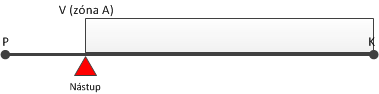 Obrázek 25   MHD jízdenkaNástup ve výchozí zastávce VUložení na kartu:Linka X,Spoj Y,Zóna A,PlatnostOd = akt. čas nástupu,PlatnostDo = čas konečné zastávky (zastávka K) dle JŘ + akt. zpoždění ,Čas pro přestup = čas nástupu V (aktuální) + 30 minut. Nástup na stejné lince, ale jiném spojiObrázek 26   Nástup na stejné lince, ale jiném spojiUložení na kartu při 1. nástupu (jízdenka J1):Linka X,Spoj Y,PlatnostOd = akt. čas (v zastávce V1),PlatnostDo = čas konečné zastávky dle JŘ (v zastávce K1) + akt. Zpoždění,Čas pro přestup1 = čas 1. nástupu (v zastávce V1) + čas na přestup 30 min.Uložení na kartu při 2. nástupu (jízdenka J2):Linka X,Spoj Y2,PlatnostOd = akt. čas (v zastávce V1),PlatnostDo = čas konečné zastávky dle JŘ (v zastávce K2) + akt. Zpoždění,Cena v případě, že:aktuální čas je menší než čas pro přestup1: cena=bez ZS,aktuální čas je větší než čas pro přestup1: cena=s ZS.Čas pro přestup2 = čas 1. nástupu (v zastávce V1 na spoji Y) + čas na přestup 30 min.Nástup na jiném spoji i jiné linceObrázek 27   Nástup na jiném spoji i jiné linceUložení na kartu při 1. nástupu (jízdenka J1):Linka XSpoj YPlatnostOd = akt. čas (v zastávce V1)PlatnostDo = čas konečné zastávky dle JŘ (v zastávce K1) + akt. zpožděníČas pro přestup1 = čas 1. nástupu (v zastávce V1) + čas na přestup 30 min.Uložení na kartu při 2. nástupu (Jízdenka J2):Linka X2Spoj Y2PlatnostOd = akt. čas (v zastávce V2)PlatnostDo = čas konečné zastávky dle JŘ (v zastávce K2) + akt. zpožděníCena v případě, žeAktuální čas je menší než čas pro přestup1: cena=bez ZSAktuální čas je větší než čas pro přestup1: cena=s ZSČas pro přestup2 = čas 1. nástupu (v zastávce V1 na spoji Y) + čas na přestup 30 minSystém Check-in Check-outPlatí pro odbavení pouze v určených MHD. Základního jednotlivé jízdné není časové, ale dojezdové, tj. cestující po registraci na čtečce (check-in) dojede bez jakéhokoliv omezení do cílové zastávky daného spoje. Časový faktor je rozhodující pouze pro případný přestup, avšak zde neomezuje dobu jízdy, ale čas, kdy je možno přestoupit do navazujícího spoje za zvýhodněných podmínek.Jednotkové městské jízdnéProces je popsán v diagramu Obrázek 23  Jednotkové městské jízdné.Check –in Proces Check –in je totožný s procesem zakoupení jednotkové jízdenky, který je popsán v diagramu Obrázek 24  Zakoupení jednotkové městské jízdenky.Procesem Check-in lze zakoupit jednotlivou jízdenku s nárokem na zvýhodněný přestup. Daňové doklady za zakoupení zkrácené nebo nezkrácené jízdenky nebudou ve vozidle vydávány, cestující je může obdržet dodatečně, při návštěvě určených míst.Nástup všemi dveřmiaktuální (nástupní) stanice odbaví cestujícího buďto na časový kupón, nebo na EP dle CPV případě dokoupení jízdenky provede cestující přes samoobslužnou čtečku. Při použití EP se vždy zapíše platnost jízdenky (Anti-passback) do konečné zastávky spoje a nárok na zvýhodněný přestup (nástupní zastávka + XY minut) a to i pro dokupované jízdenky.MHD jízdenka Obrázek 28  MHD jízdenkaNástup ve výchozí zastávce VUložení na kartu:Linka X,Spoj Y,Zóna A,couponType=3,PlatnostOd = akt. čas nástupu,PlatnostDo = čas konečné zastávky (zastávka K) dle JŘ + akt. Zpoždění, Čas pro přestup = čas nástupu V (aktuální) + 30 minut.Nástup na stejné lince, ale jiném spojiObrázek 29  Nástup na stejné lince, ale jiném spojiUložení na kartu při 1. nástupu (jízdenka J1):Linka X,Spoj Y,PlatnostOd = akt. čas (v zastávce V1),PlatnostDo = čas konečné zastávky dle JŘ (v zastávce K1) + akt. Zpoždění,Čas pro přestup1 = čas 1. nástupu (v zastávce V1) + čas na přestup 30 min.Uložení na kartu při 2. nástupu (jízdenka J2):Linka X,Spoj Y2,PlatnostOd = akt. čas (v zastávce V1),PlatnostDo = čas konečné zastávky dle JŘ (v zastávce K2) + akt. Zpoždění,Cena v případě, že:aktuální čas je menší než čas pro přestup1: cena=0 Kč,aktuální čas je větší než čas pro přestup1: cena=s ZS.Čas pro přestup2 = čas 1. nástupu (v zastávce V1 na spoji Y) + čas na přestup 30 minNástup na jiném spoji i jiné linceObrázek 30   Nástup na jiném spoji i jiné linceUložení na kartu při 1. nástupu (jízdenka J1):Linka X,Spoj Y,PlatnostOd = akt. čas (v zastávce V1),PlatnostDo = čas konečné zastávky dle JŘ (v zastávce K1) + akt. Zpoždění,Čas pro přestup1 = čas 1. nástupu (v zastávce V1) + čas na přestup 30 min.Uložení na kartu při 2. nástupu (Jízdenka J2):Linka X2,Spoj Y2,PlatnostOd = akt. čas (v zastávce V2),PlatnostDo = čas konečné zastávky dle JŘ (v zastávce K2) + akt. Zpoždění,Cena v případě, že:aktuální čas je menší než čas pro přestup1: cena= 0,- Kč,aktuální čas je větší než čas pro přestup1: cena=s ZS.Čas pro přestup2 = čas 1. nástupu (v zastávce V1 na spoji Y) + čas na přestup 30 min.Nástup ve výchozí zastávce V, výstup v cílové zastávce C (původní 2.4.3.1)Obrázek 31  Nástup na jiném spoji i jiné linceUložení na kartu (jízdenka J1 - režim REGION):Linka X,Spoj Y,Nástupní zastávka,Výstupní zastávka,PlatnostOd = akt. Čas,PlatnostDo = čas výstupu (v zastávce C) + akt. Zpoždění,Čas pro přestup = čas výstupu (v zastávce C) + akt. zpoždění + čas na přestup.Uložení na kartu při 2. nástupu (Jízdenka J2 - režim XXL (ZK)):Linka X2,Spoj Y2,PlatnostOd = akt. čas (v zastávce V2),PlatnostDo = čas konečné zastávky dle JŘ (v zastávce K2) + akt. Zpoždění,Cena v případě, že:aktuální čas je menší než čas pro přestup1: cena= bez ZS, aktuální čas je větší než čas pro přestup1: cena=s ZS.Čas pro přestup2 = čas 1. nástupu (v zastávce V1 na spoji Y) + čas na přestup 30 min.Check -out Proces Check-out znamená ukončení platnosti jízdenky Check-in. Tuto jízdenku je možno použít pouze na stejné lince a spoji, jako byl proveden první Check-in (nástup), a to nejpozději v určeném čase procesem při výstupu. V tomto případě je jízdenka Check-in ukončena a Uživatel karty ztrácí nárok na původně získaný zvýhodněný přestup.  Tento proces nelze využít v případě, že při nástupu byl použit nárok na zvýhodněný přestup z předešlé linky a spoje Při Check-out je cestujícímu na EP vrácena částka rozdílu mezi jízdenkou Check-in a Check-out.Obrázek 32    Check outNástup ve výchozí zastávce V, výstup v cílové zastávce C při použit Check-out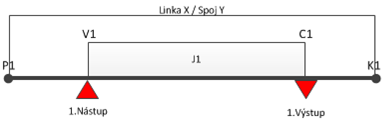 Obrázek 33   Výstup s Check out Popis: Uložení na kartu:Linka X,Spoj Y,Zóna XXL (ZK),PlatnostOd = akt. čas nástupu,PlatnostDo = čas konečné zastávky (zastávka K) dle JŘ + akt. Zpoždění, Čas pro přestup = čas nástupu V (aktuální) + 30 minut,Check-out = čas výstupu menší než určený čas, Výstup v zastávce C - platnost jízdenky ukončena  časem výstupu– v položkách  contractValidityEndDate a contractTransferEndDate a snížena cena v contractPrice.Nástup ve výchozí zastávce V, výstup v cílové zastávce C a pokračování na lince X2 spoji Y2 při použití Check-outObrázek 34  Výstup Check out po přestupuPopis: Uložení na kartu (jízdenka J1)::Linka X,Spoj Y,Zóna XXL (ZK),PlatnostOd = akt. čas nástupu,PlatnostDo = čas konečné zastávky (zastávka K) dle JŘ + akt. Zpoždění, Čas pro přestup = čas nástupu V (aktuální) + 30 minut, Check-out = čas výstupu menší než určený čas, Výstup v zastávce C - platnost jízdenky ukončena.Uložení na kartu (jízdenka J2):Linka X2,Spoj Y2,Zóna XXL (ZK),PlatnostOd = akt. Čas,PlatnostDo = čas výstupu (v zastávce C) + akt. Zpoždění, Cena v případě, že poslední jízdenka J1 je Check-out cena = s ZS,Čas pro přestup = čas nástupu V (aktuální) + 30 minut.Přikoupení jízdenekZ karty je možné provést přikoupení jízdenek pro spolucestující, případně psa či zavazadlo, a to pouze formou jízdenky s jednotnou časovou platností. Je možné dokoupit 3 druhy dokupovaných jízdenek současně. Z každého druhu dokupované jízdenky je možno provést přikoupení maximálně 15 kusů.Obrázek 35  Přikoupení jízdenekŽelezniční dopravciVzhledem k odlišnosti způsobu odbavení, kontroly a celkové koncepce železniční dopravy (dále jen „ŽD“) budou případné rozdíly procesů popsány u jednotlivých oblastí.Kontrola v ŽDProces je popsán v diagramu (Obrázek 14: Kontrola ve vozidlech PAD, Malé MHD a ŽD).Kilometrické jízdné (kontrola revizorem/obsluhou)Km + zónové jízdné na POPProces je popsán v diagramu (Obrázek 16: Kilometrické jízdné). Zakoupení kilometrické jízdenky Proces je popsán v diagramu (Obrázek 18: Zakoupení kilometrické jízdenky).Odlišnost pro zařízení ŽD:nejdříve se provádí zápis jízdenky na kartu a poté platba EP (není podmínkou)Odbavuje se vždy z výchozí do cílové železniční stanice, bez ohledu na přestupy mezi vlaky.Výpočet jízdnéhoZařízení v ŽD musí obsahovat:JŘ (CIS stanice),časy dle JŘ,zóny na trase, kterými vlak projíždí,aktuální čas,ceník km IDS ZK,ceník časových kupónů.I. etapaKm + zónové jízdné na POPOdbavení ve vlaku by mělo být podobné jako v čl. 2 PAD.Odbavení z A do B v km ceníku IDS ZK a to jak se ZS tak bez ZS (při zjištění nároku na přestup) -cena a přirážka dle tarifu TR10 (obě položky odděleně). Ceník jízdného je omezen do 200 km. Čas platnosti OD = čas prodeje. Předprodej nebo nastavení počátku platnosti dokladu není povolenČas „platnosti do“ = platnost od + doba jízdydoba jízdy = předpokládaná doby jízdy stanovená pásmově dle vzdáleností. Za vzdálenost (2 min/km); přičemž do vzdálenosti 30 km je stanovena skokově po 5 km, od vzdálenosti 31 km pak po pásmech 10 kmčas přestupu „Do“ = „čas platnosti do“ + 30 minut nárok na přestupzařízení POP umožňuje k dokladu vydat „manipulační přirážku“ – možno zaplatit z BČK IDS ZK, z karty ODIS nebo v hotovosti (bude řešeno v návazné etapě zavedení IDS ZK)Trasa jako posloupnost stanic – km vzdálenostiOdbavení na BČK – držitel karty: obsluha zadá nástupní, výstupní stanici (variantně lze zadat i stanice přes),zařízení spočítá vzdálenost mezi zadanými stanicemi dle JŘ,zařízení vypočítá cenu dle vzdálenosti, ceníku a CP,  zařízení zapíše platnost jízdenky (antipassback) a nárok na zvýhodněný přestup (bez základní sazby) – čas výstupní stanice dle JŘ + aktuální zpoždění +30 minut.Nástup ve výchozí zastávce, výstup v cílové zastávceObrázek 36: Nástup ve výchozí zastávce V, výstup v cílové zastávce CUložení na kartu (jízdenka J1):Line = číslo vlaku (nepoužívá se na UNIPOK)Zastávka Z a DO,PlatnostOd = akt. čas prodeje PlatnostDo = platnost od + doba jízdy (doba jízdy = předpokládaná doby jízdy stanovená pásmově dle vzdáleností. Za vzdálenost (2 min/km); přičemž do vzdálenosti 30 km je stanovena skokově po 5 km, od vzdálenosti 31 km pak po pásmech 10 km)Čas pro přestup = čas platnosti Do + čas na přestup (30 min).Trasa jako posloupnost zón – odbavení pouze na BČKobsluha zadá nástupní, výstupní stanici, po přiložení BČK zkontroluje a vyhodnotí platnosti, rozsah aj. zón na kartě (náležitosti spojené se čtením časových kupónů) - Vyhodnotí se platnost po celé trase na celý úsek, při odbavení na časový kupón se nárok na přestup nezapisuje.Kombinace trasy jako posloupnost zón a km tzv. lomený tarif – odbavení pouze na BČKČást trasy je zaplacen zónou/zónami, zbytek doplacen za kmobsluha zadá nástupní, výstupní stanici (variantně lze zadat nácestné stanice),zařízení porovná trasu s platnými zónami na kartě,v případě shody vypočte placenou trasu jako celkovou trasu sníženou o úseky, které jsou pokryty zónami na kartě a k tomu dopočítá trasu v km a to z poslední stanice zaplacené zóny do výstupní stanice.Př. Trasa vede z bodu A do DA=1 zóna	B=2 zóna	C=3 zóna	D=4 zónaCestující má na kartě časový kupón pro zónu 1 a 2.Postup:Obsluha zadá nástupní stanici A, výstupní stanici D,Zařízení odbaví z bodu A do B na časový kupón, z bodu B do D spočítá jízdné v km ceníku dle CP,zařízení zapíše platnost jízdenky (antipassback) a nárok na zvýhodněný přestup (bez základní sazby) – platnost Do + čas na přestup 30 minut. Km + zónové jízdné UNIPOKV případě zakoupení jízdného na UNIPOK v předprodeji je postup výpočtu identický jako v kapitole 6.5.1 Km + zónové jízdné na POP. Zařízení dle JŘ vyhodnotí, zda má cestující nárok na zvýhodněný přestup a také poznačí na kartu nárok na přestup: čas platnosti Do + čas na přestup (30 min).Ve vlaku pak dojde pouze ke kontrole platného jízdného - zaevidování cestujícího, popř. úprava přestupního času - dle aktuálního zpoždění vlaku. Zařízení musí rozpoznat platné zóny na trase dle JŘ stejně jako v případě POP a zohlednit je při výpočtu ceny.Prodej a nahrání časového kupónu na POPPokladny POP prodávají alespoň omezený sortiment časových kupónů (např. 30 denní časové kupóny), a to jak z EP, tak v hotovosti Dále pracují s „Greenlistem“ což jsou zakoupené časové kupóny a dobitá EP přes E-shop, a to tak, že nahrávají na karty jak tyto časové kupóny, tak časové kupóny prodané v hotovosti nebo dobití EP.Prodej a nahrání časového kupónu na UNIPOKPokladny UNIPOK prodávají a nahrávají celý sortiment časových kupónů, a to jak z EP, tak v hotovosti Dále pracují s „Greenlistem“ což jsou zakoupené časové kupóny a dobitá EP přes E-shop, a to tak, že na karty tyto časové kupóny nahrávají. (bude řešeno v návazné etapě zavedení IDS ZK). Příloha č. 6 Smlouvy o přistoupení k IDS ZKZlín, březen 2020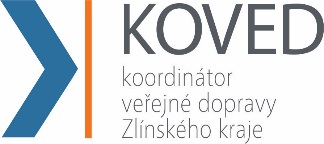 Určení kartyCP1CP1CP2CP2Určení kartyProfilPlatnostProfilPlatnostPředdefinovaný - výroba kartyDle žádostiDo platnosti karty- - -- - -Specifické profily2, 4, 5, 51, 52Do doby platnosti (D) dokladu, případně karty1Od data D + 1 až do platnosti kartyŽákovský19Do doby platnosti dokladu 2Do věku 15 letStudentský3Do doby platnosti dokladu 1Do platnosti kartyZaměstnanecká karta9, 49, 55, 56, 57, 58, 59Do platnosti karty nebo smlouvy zam. 2, 3, 4, 5, 19, 51, 52Do doby platnosti dokladu nebo do platnosti kartyAnonymní karta63Do platnosti karty- - -- - -Zvíře17Do platnosti karty- - -- - -